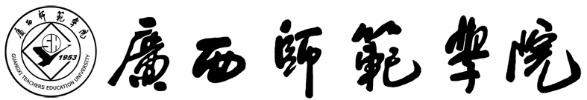 2018年旅游管理本科（为民航业培养）和空中乘务专科专业测试报 名 登 记 表注：1.“考生类别”指普通文史、普通理工、艺术文科、艺术理科、体育文科、体育理科。2.请考生认真填写本表，要求信息填写务必完整、真实。3.请考生务必准确填写有效的联系电话及通信地址，如因个人信息错误导致无法联系，后果自负。  姓   名性别民族出生年月两寸免冠彩照身份证号考生户口所在地考生户口所在地 市    区（县） 市    区（县）两寸免冠彩照高考考生号考生类别考生类别两寸免冠彩照所在中学两寸免冠彩照有效通信地址、邮编收件人父母联系电话考生手机号